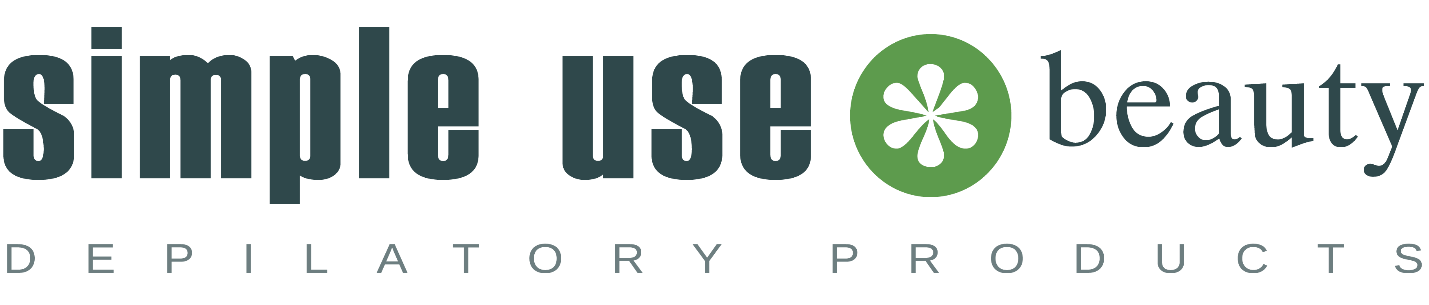 Приложение № 2 к Положению о ЧемпионатеАНКЕТА-ЗАЯВКА ПОТЕНЦИАЛЬНОГО УЧАСТНИКА*      ДАТА И СКАН СЕРТИФИКАТА**   ДАТА И СКАН ДИПЛОМА ПРИЗЕРА*** КОЛИЧЕСТВО НОМИНАЦИЙ ОГРАНИЧЕНО ЛИШЬ ВОЗМОЖНОСТЯМИ ПОТЕНЦИАЛЬНОГО УЧАСТНИКА ФИОдата рождениягород  проживаниятелефонэлектронная почтапрофили в соцсетяхподтверждение каТЕГОРИИ*УЧАСТИЕ В ЧЕМПИОНАТАХ**КОЛИЧЕСТВО НОМИНАЦИЙ***